ХИМИЯ8.06.2020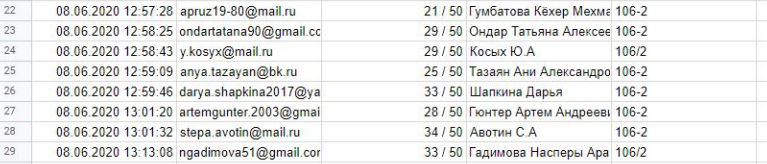 10.06.2020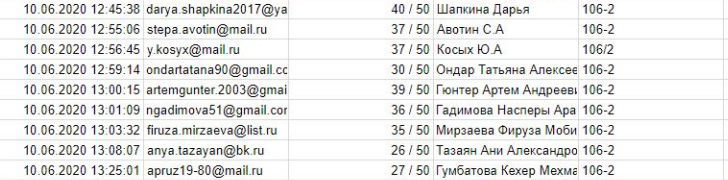 8.06.202010.06.2020КРИТЕРИИ ОЦЕНИВАНИЯ:0 - 4 ОШИБОК – «5»4 – 8 ОШИБКИ– «4»8 – 13 ОШИБКИ – «3»14 и более – «2»ДолжникиАташева ГулбаданРешение задачРешение задач и упражнений по теме: «Металлы»НеметаллыРешение задач и упражнений по теме: «Неметаллы»Химия в сельском хозяйстве, медицине, быту (презентация)Тестирование (зачет)Гадимова НасперыБелки (лабораторная работа)Классы неорганических веществГидролиз солейZoom (зачет)Шапкина ДашаГидролиз солейНеметаллыХимия в сельском хозяйстве, медицине, быту (презентация)Дмитриев ИльяСеминар ПЗ и ПС. Химическая связьКлассы неорганических веществГидролиз солейСпособы выражения концентрации растворовРешение задачМеталлыРешение задач и упражнений по теме: «Металлы»НеметаллыРешение задач и упражнений по теме: «Неметаллы»Химия в сельском хозяйстве, медицине, быту (презентация)Тестирование (зачет)Мирзаева ФирузаРешение задачХимия в сельском хозяйстве, медицине, быту (презентация)Zoom (зачет)Ондар ТаняГидролиз солейРешение задачМеталлыРешение задач и упражнений по теме: «Металлы»НеметаллыРешение задач и упражнений по теме: «Неметаллы»Zoom (зачет)Гумбатова КёхерХимия в сельском хозяйстве, медицине, быту (презентация)Zoom (зачет)Тазаян АниХимия в сельском хозяйстве, медицине, быту (презентация)Zoom (зачет)О прицепленных работах (долгах)  в ДО сообщать мне в личные сообщения!!!Zoom (зачет)Гадимова Насперы 11.006.2020  в 10.00Гумбатова Кёхер 11.006.2020  в 10.20Мирзаева Фируза 11.006.2020  в 10.40Ондар Татьяна 11.006.2020  в 11.00Тазаян Ани 11.006.2020  в 11.20ВОПРОСЫ К ЗАЧЕТУ ZOOMПериодический закон и периодическая система  Д.И.Менделеева.Электронное строение атомов элементов.Состояние электронов в атоме. Электронные конфигурации атомов.Зависимость свойств элементов от строения их атомовЗначение периодического закона и периодической системы элементов Д.И.МенделееваХимическая связь. Классификация химической связиИонная связьКовалентная связьМеталлическая связьВодородная связьКлассификация неорганических веществОксиды: классификация, номенклатура, способы получения, физические и химические свойства.Гидроксиды, основания: классификация, номенклатура, способы получения, физические и химические свойства, амфотерные гидроксиды.Кислоты: классификация, номенклатура, способы получения, физические и химические свойства.Соли: классификация, номенклатура, способы получения, физические и химические свойства. Растворы. Классификация растворов. Способы выражения концентрации.Типы химических реакций, их классификация.Понятие о скорости химической реакцииСкорость химической реакции. Зависимость от внешних условий.Обратимые реакции. Необратимые реакции. Правило Вант-ГоффаХимическое равновесие. Факторы, влияющие на смещение равновесие.  Принцип Ле-Шателье.Электролитическая диссоциация. Основные положения ТЭД.Понятие об электролитах и неэлектролитахСтепень электролитической диссоциации. Сильные и слабые электролиты.Диссоциация кислот, оснований, амфотерных гидроксидов и солей в воде.Реакции обмена в водных растворах электролитов. Гидролиз солей. Типы гидролиза.Окислительно-восстановительные реакции. Типы ОВР.Алгоритм вычисления степени окисления Важнейшие окислители и восстановители.Метод электронного баланса Значение ОВРСущность окислительно-восстановительных реакцийКомплексные соединенияОсновные  положения  координационной  теории.Номенклатура комплексных соединенийХимические свойства комплексных соединенийЗначение комплексных соединенийПоложение металлов в периодической системе химических элементов Д.И. Менделеева. Особенности строения атомов.Физические свойства металловХимические свойства металловНахождение металлов в природе и общие способы их полученияПоложение неметаллов в периодической системе Д. И. Менделеева и строение внешнего электронного слоя атомов неметалловХарактеристика неметалличностиФизические свойства неметаллов№ФИБаллыОценка за тестированиеИтоговая оценка за семестр1Авотин Степан342?2Аташева Гулбадан--н/а3Гадимова Насперы332?4Гумбатова Кёхер 212?5Гюнтер Артем 282?6Дмитриев Илья --н/а7Косых Юлия292?8Мирзаева Фируза --н/а9Ондар Татьяна 292?10Тазаян Ани 252?11Шапкина Дарья 332?№ФИБаллыОценка за тестированиеИтоговая оценка за семестр1Авотин Степан37342Аташева Гулбадан--н/а3Гадимова Насперы362?4Гумбатова Кёхер 272?5Гюнтер Артем 39346Дмитриев Илья --н/а7Косых Юлия37348Мирзаева Фируза 352?9Ондар Татьяна 302?10Тазаян Ани 262?11Шапкина Дарья 403?